Membership and Subscription Form please return to: 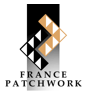 FRANCE PATCHWORK Service abonnementBP 90053 - 57151 MARLY Cedex FRANCETel. +33 3 57 28 87 02 secretariat.fp@orange.frPayment methods : CHEQUE - Payment in Euros (drawn on a France-based bank only) to be made out to France Patchwork. BANK TRANSFER with your subscription’s number. Send the form by email.Association France Patchwork - BNP Paris Associations BNPPARB MONTPARNASSE  - Virement SEPA : IBAN FR763000 4003 6600 0100 2954 582 - Code BIC : NPAFRPPPAA CREDIT CARD :Date and signature required : Check the choosen subscription :Check the choosen subscription :EUROPEORABROADCode 1Membership + 4 magazines - 1 yearMembership + 8 magazines - 2 years64 €         ☐116 €       ☐66 €          ☐126 €        ☐Full Name in capital letters : Full Name in capital letters : Full Name in capital letters : Full Name in capital letters : Full Name in capital letters : Profession :Profession :Address Line 1 : House, building number and streetAddress Line 1 : House, building number and streetAddress Line 2 :Apartment, suite, unit, building floor  Address Line 2 :Apartment, suite, unit, building floor  Post / zip code and city / town :Post / zip code and city / town :Post / zip code and city / town :Post / zip code and city / town :Post / zip code and city / town :Country : Country : Country : State / Province :Telephone : Telephone : Telephone : Cell phone :Birthdate :Email : Expiry date :Security code :